CORONAVIRUS-HYGIENEKONZEPTder SG Rodenberg TennissparteHygienebeauftragte: Karl Reichstein (Spartenleitung), Katharina Hohmeyer-Rosteck, Björn Brandes, Stephan Lotz, Gerhard Masur, Lothar Mertens, Wolfgang Schweer sowie die Trainer*innenVerhaltensweise: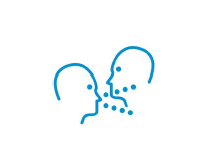 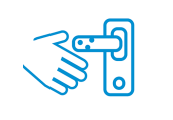 Der Corona-Virus wird durch Tröpfcheninfektion übertragen Mitglieder mit Krankheitssymptomen (Husten, Fieber, Gliederschmerzen ….) dürfen die Anlage nicht betreten Achten Sie auf ausreichend Abstand (min. 1,5 m) zu anderen MenschenVermeiden Sie Menschenansammlungen von mehr als 2 Personen Husten oder Niesen Sie in die Armbeuge Vermeiden Sie direkten Körperkontakt (z.B. Händeschütteln, Abklatschen,…) Waschen Sie sich regelmäßig und gründlich die Hände (mit Seife mind. 20 sec)-die Spartenleitung-						Stand: 03.05.2020Eingeschränkter Spielbetrieb ab Donnerstag, 7.5.2020Der Spielbetrieb wird aufgenommen, sobald die Netze und Planen hängen sowie die Bänke auf den Plätzen stehenDuschen und Umkleideräume bleiben vorerst geschlossenBei Toilettenbenutzung sind die Waschregeln zu beachten. (Seife / Desinfektion, Einweghandtuch)Der Verzehr von Speisen ist untersagt!Selbst mitgebrachte Getränke sind erlaubt.Der Platzbelegungsplan dokumentiert die tägliche Anwesenheit.Es darf nur Einzel gespielt werden.Am Trainingsbetrieb dürfen nur 2 Spieler pro Platz (einer auf jeder Seite) teilnehmen. Der/Die Trainer*in regelt als Corona-Beauftragte*r den ordnungsgemäßen Ablauf.Gemeinsam genutzte Gegenstände (Schleppnetz, Linien-Besen, Türklinken, …) sollen nach Möglichkeit nur mit selbst mitgebrachten Einweghandschuhen berührt werden.Nach dem Spiel ist die Tennisanlage zu verlassen.Gastspieler*innen sind bis auf weiteres nicht zugelassenStand: 3.5.2020		Aufgrund der Entwicklung können diese „Regeln“ jederzeit geändert werden